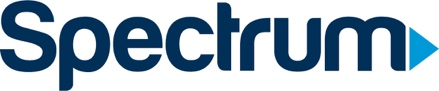 Meeting Diverse Customer NeedsProducts & Services: AccessibilitySpectrum Access AppProvides entertainment options with audio description and closed captioning with 500+ titles available. Available on iOS and Android.Spectrum Guide with Guide NarrationUses speech output to list show titles, times and descriptions. Enables users to navigate with the directional pad on a dedicated remote.Spectrum Mobile AppGives customers the ability to view or pay their mobile bill as well as viewing and managing data for their cellular lines. Designed to be compatible with mobile accessibility features on iOS and Android.Spectrum News AppProvides accessible hyperlocal news and weather information that can be accessed with assistive technology on iOS and Android.Spectrum TV on Apple TVAllows customers to stream and manage TV content, including the guide with assistive technology such as Voice Over.Spectrum TV mobile AppAllows customers to stream and manage live, on demand or recorded content using accessibility features available through IOS and Android. These include text-to-speech features like Voiceover and Google Talkback.My Spectrum mobile AppGives customers access to account management tools, including the ability to pay their bill, set up, manage or troubleshoot their network, or get support. Designed with compatibility for IOS and Android accessibility features.Spectrum.netSimplifies account management via a website that is widely compliant with Web Content Accessibility Guidelines (WCAG 2.0 A/AA), and is compatible with common screen readers and magnifiers.Spectrum - Remote OverlayHelps customers and seniors with vision impairments by only exposing buttons that are essential to the Spectrum video experience.